Welcome to our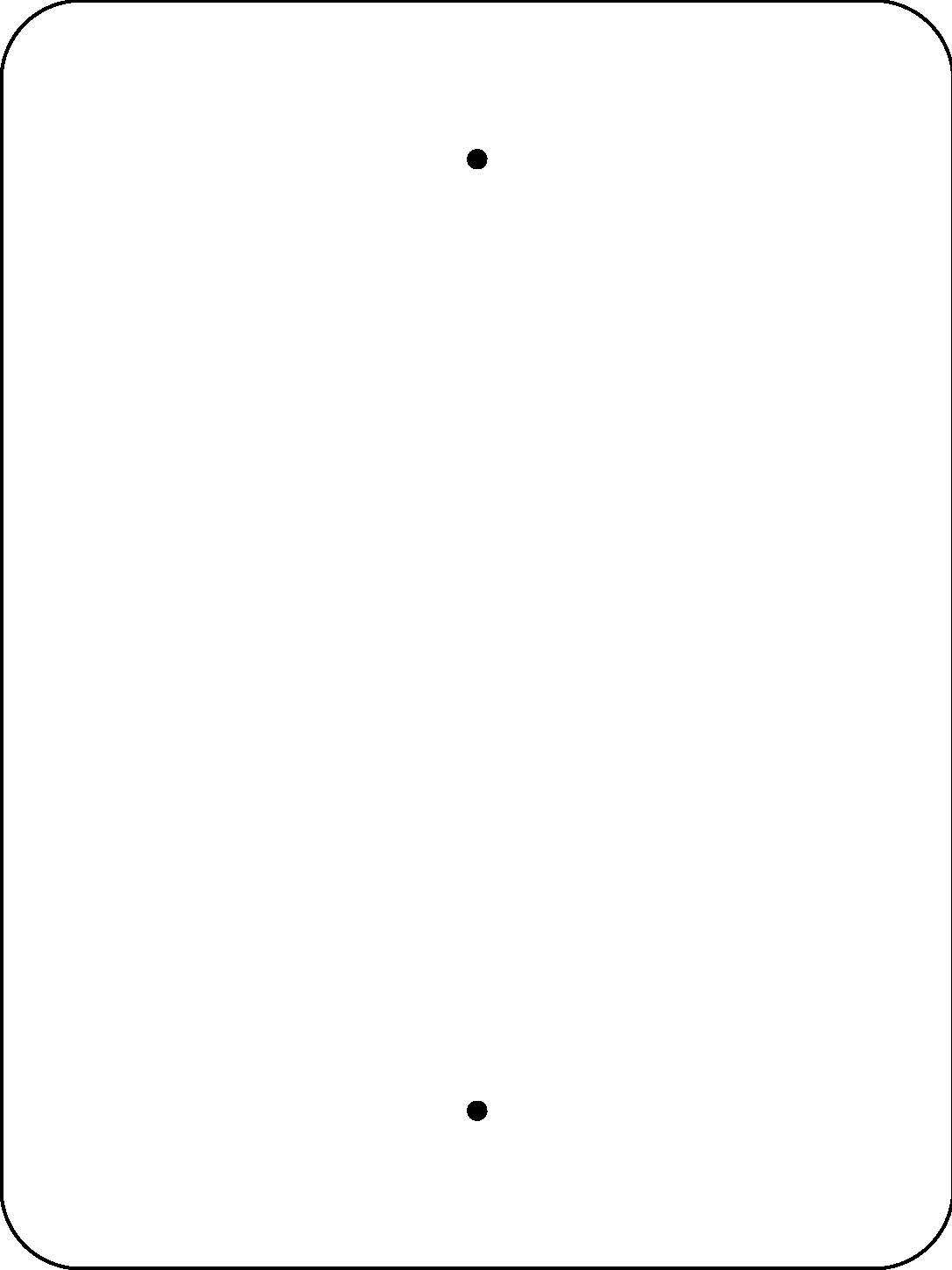 Fruit Orchard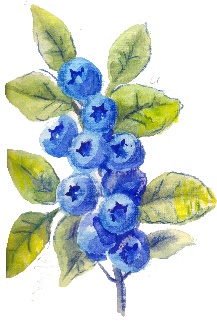 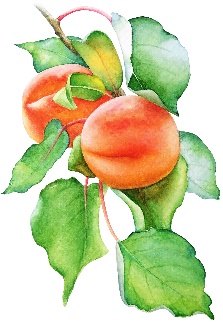 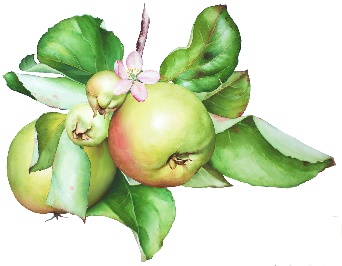 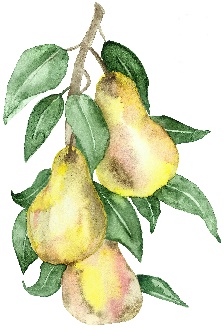 We grow apples, blueberries, peaches & pears 
that are TASTY and HEALTHY!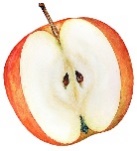 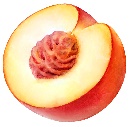 Early European explorers introduced                 apple, peach and pear trees to Native Americans.  Blueberry bushes are a native species thatNative Americans used for medicine and food   including a pudding recipe they shared with    colonists during the first Thanksgiving meal. 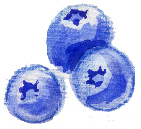 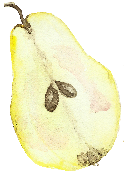 Fruit Orchard Rules:We only eat berries and fruit that our teacher gives us, and we share our berries and fruit with local wildlife.          Scan this QR Code to learn more about berries!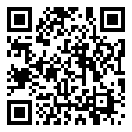 Enjoy nature’s beauty!Protect it from litter and vandalism!